22 ноября мы посетили пожарную часть. Экскурсию по пожарной части проводил Зеболов А. М. начальник караула. Он рассказал, как работают пожарные машины и сами пожарные. Его коллега показал всю специализированную форму, в которой пожарные входят в горящее здание, и как за короткий промежуток времени ее надевают. Также показал, как пользоваться кислородным баллоном и специальной для этого маской. Детям представилась возможность заглянуть во внутрь пожарной машины и познакомиться с ее оборудованием. Экскурсия оказалась интересной и содержательной. 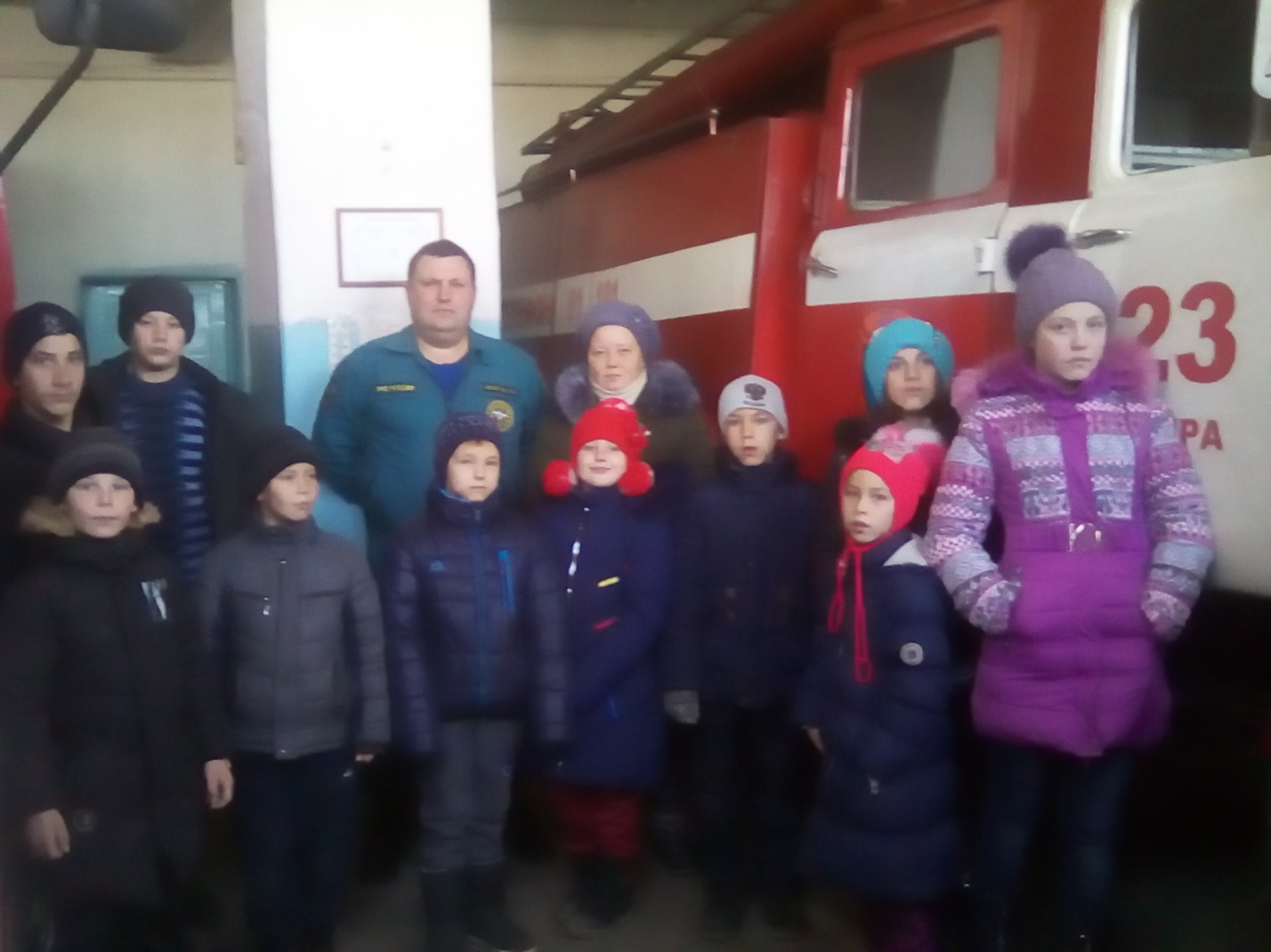 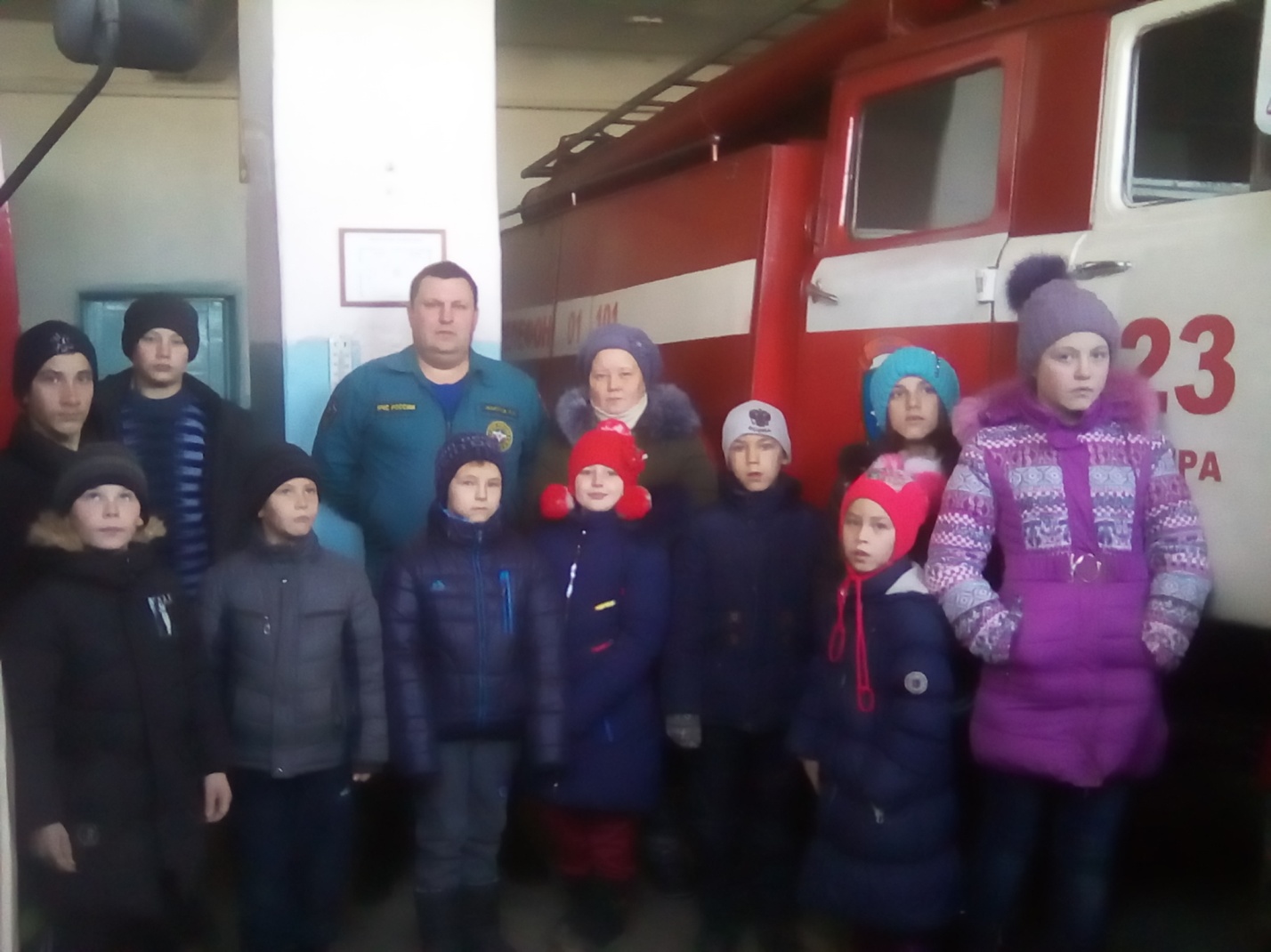 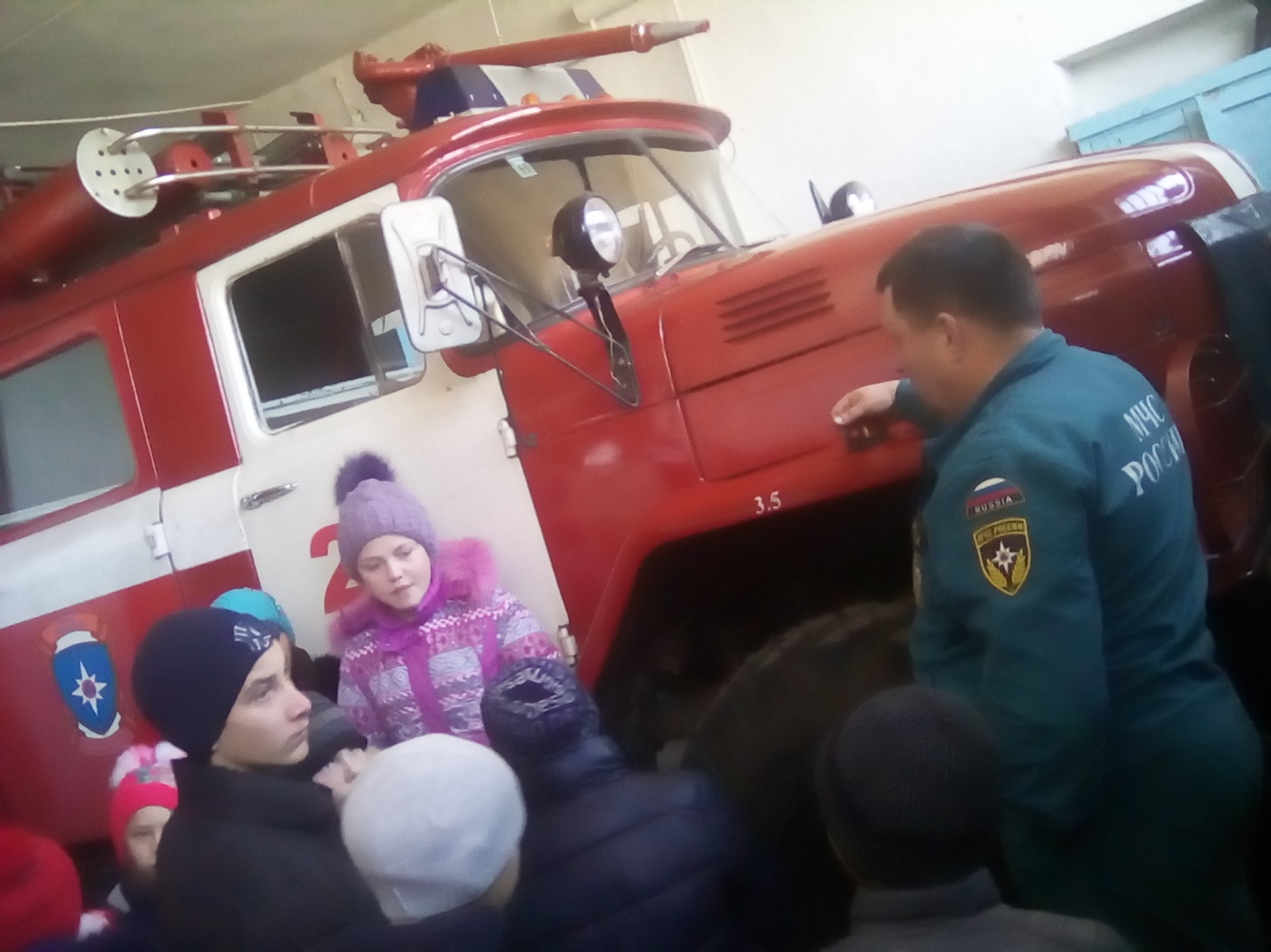 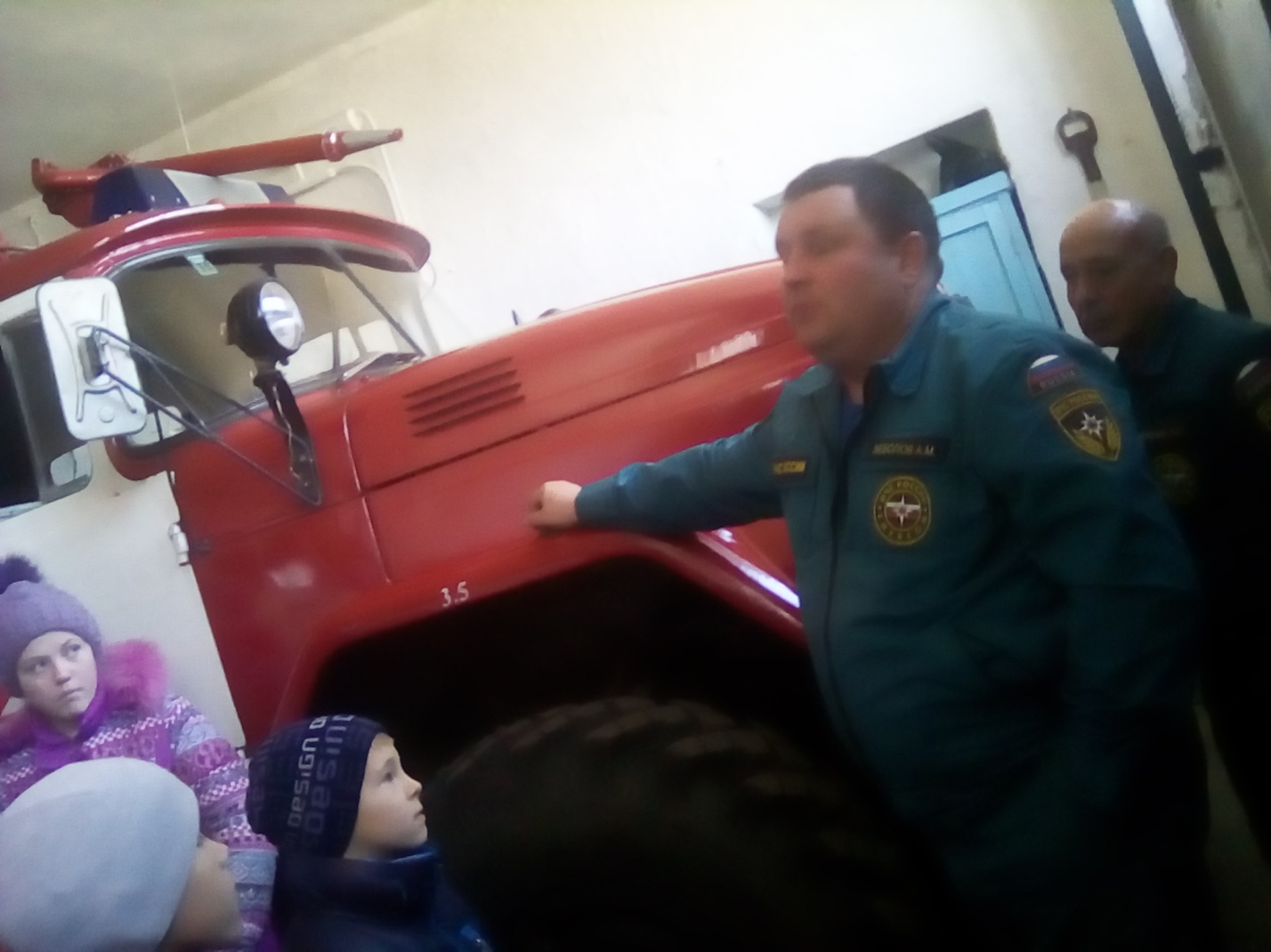 